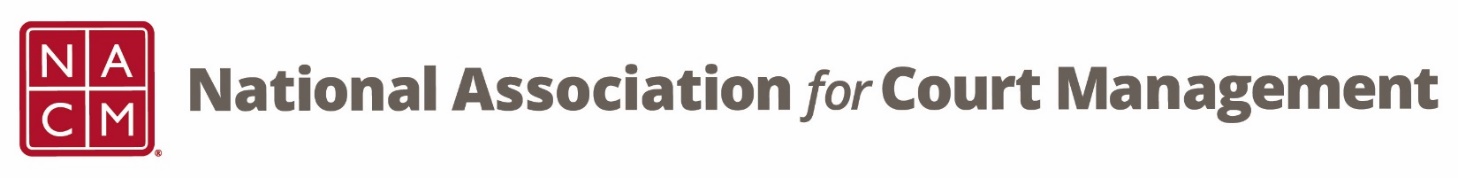 CORE® Committee MeetingJanuary 25, 3 p.m. ETZoom Core® Subcommittee MeetingMeeting ID: 870 2190 4254Passcode: 461646AGENDA:Previous Meeting Minutes (attachment)CORE ChampionMidyear ConferenceWebsite CORE News Curriculum ReviewCORE In Practice – Janet CornellPublic Relations – Dawn PalermoOther:Next Meeting(s):February 22, 2023 March 22, 2023April 26, 2023May 24, 2023 June 28, 2023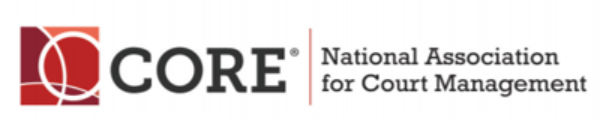 